Ответственность за неисполнение решений административных судов повысится31.01.2022Принято Постановление Президента от 29.01.2022 г. «О мерах по дальнейшему обеспечению эффективной защиты прав граждан и субъектов предпринимательства во взаимоотношениях с государственными органами, а также повышению доверия населения к судам». Документ опубликован УзА.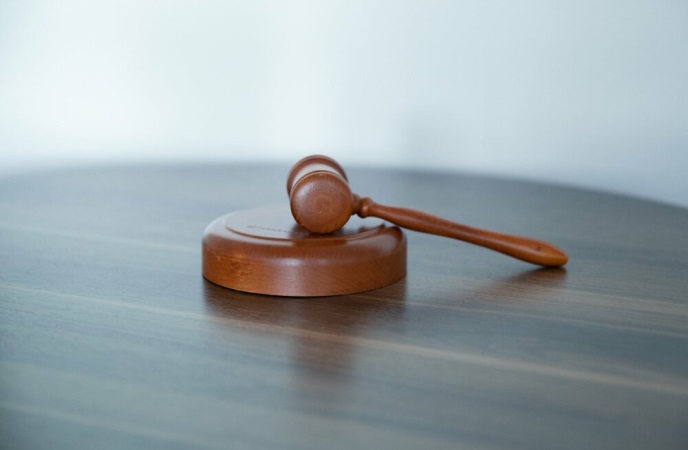  Верховному суду совместно с Высшим судейским советом и заинтересованными министерствами и ведомствами поручено внести в процессуальные законодательные акты следующие процедуры:осуществления административного судопроизводства на основе принципа «активная роль суда» с возложением на административные суды обязанности по сбору доказательств по собственной инициативе для выяснения фактических обстоятельств дела, созданию для граждан или субъектов предпринимательства,чьи права нарушены, условий для участия в сборе доказательств в пределах своих возможностей;предоставления гражданам или субъектам предпринимательства, чьи права нарушены, наряду со спором, вытекающим из публично-правовых отношений, права на предъявление административному суду также требования о взыскании ущерба при наличии причинно-следственной связи, а также передаче полномочия по рассмотрению таких требований административным судам;применения в отношении должностных лиц государственных органов или организаций судебных штрафов в случае неисполнения ими решений административных судов по делам, вытекающим из публично-правовых отношений;внедрения механизмов достижения примирения сторон по делам, вытекающим из публично-правовых отношений. Также в целях усиления роли административных судов в обществе, превращения их в подлинных защитников граждан и субъектов предпринимательства предусмотрено:предоставление сторонам права заключения мирового соглашения по делам, вытекающим из публично-правовых отношений, в установленных законодательными актами случаях;исполнение государственными органами или организациями решения по делу, вытекающему из публично-правовых отношений, в течение одного месяца со дня его вступления в законную силу и извещение об этом административного суда;применение судебного штрафа в отношении должностных лиц государственных органов или организаций за неисполнение ими судебного акта по делу, вытекающему из публично-правовых отношений;применение в повышенном размере первоначально примененного судебного штрафа в отношении должностных лиц государственных органов или организаций за повторное неисполнение ими решения по делу, вытекающему из публично-правовых отношений.